Графические диктанты — увлекательное занятиеПодготовила :  учитель-логопед : Красковская Елена Евгеньевна Рисование по клеточкам – очень увлекательное и полезное занятие для детей. Это игровой способ развития у малыша пространственного воображения, мелкой моторики пальцев рук, координации движений, усидчивости.         Графические диктанты  помогают планомерно подготовить ребенка к школе и предотвратить такие типичные трудности в обучении, как неразвитость орфографической зоркости, неусидчивость и рассеянность.           Графический диктант можно выполнять в двух вариантах:Ребенку предлагают образец геометрического рисунка и просят его повторить точно такой же рисунок в тетради в клетку.          Взрослый диктует последовательность действий с указанием числа клеточек и их направлений (влево, вправо, вверх, вниз), ребенок выполняет работу на слух, а затем сравнивает методом наложения свое изображение орнамента или фигуры с образцом в пособии.           Для детей – дошколят лучше брать тетрадь в крупную клетку. Графический диктант можно писать простым или цветным карандашом. Начитать следует с самого простого и постепенно усложнять задание.                  Пример       Поставь точку, от нее веди одну клеточку вверх, одну клеточку право, одну клеточку вниз, одну клеточку влево Что получилось? Правильно, квадрат.         Задания нужно постепенно усложнять, например, влево – 3 клеточки, одна клеточка по диагонали и т.д. Не стоит диктовать несколько раз одно и то же: ребенку это не интересно. Его увлечет, если в результате написания линий получится какая-либо знакомая фигура, например, кораблик или флажок, которую потом ее можно раскрасить.        Постепенно ваш ребенок  научится сам составлять графические диктанты, поощряйте самостоятельную деятельность ребенка и его активность. Ваша задача – помочь ребенку в игровой форме овладеть необходимыми для будущей хорошей учебы навыками. Поэтому никогда не ругайте его,  чаще хвалите.  Если у ребенка что-то не получается, просто объясните, как надо делать правильно.        Продолжительность одного занятия с графическими диктантами не должна превышать 10 – 15 минут для детей 5-ти лет, 15 – 20 минут для детей 5 – 6-ти лет и 20 – 25-ти минут для детей 6 – 7-ми лет.           Регулярные занятия  графическими диктантами помогут ребёнку расширить кругозор, увеличить словарный запас и познакомят с разными способами изображения предметов.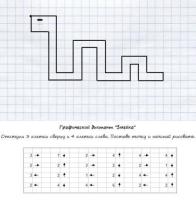 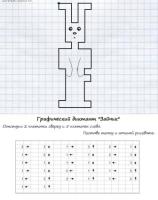 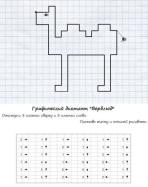 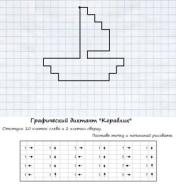 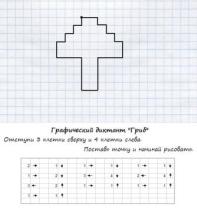 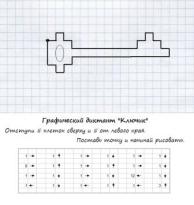 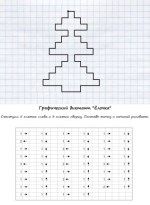 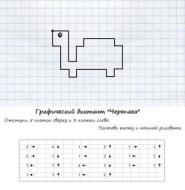 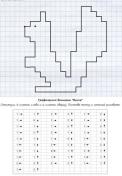 